RESIDÊNCIA MÉDICA DA FUNDAÇÃO HOSPITALAR SÃO LUCAS EDITAL Nº 03/2024 – COREMEDIVULGAÇÃO DO RESULTADO DE SEGUNDA CHAMADA DO PROCESSO SELETIVO DA RESIDÊNCIA MÉDICA DA FUNDAÇÃO HOSPITALAR SÃO LUCAS - 2024A Coordenação Geral das Especialidades da Residência Médica da Fundação Hospitalar São Lucas, no uso de suas atribuições,Considerando a legislação que autoriza a implantação dos Programas de Residência Médica em Anestesiologia, Cirurgia Geral, Clínica Médica, Ginecologia e Obstetrícia, Medicina de Família e Comunidade, Medicina Intensiva, Neurocirurgia, Oftalmologia, Ortopedia e Traumatologia, Pediatria e Radiologia e Diagnóstico por Imagem da Fundação Hospitalar São Lucas;Considerando a Lei nº 6.932/81 e demais resoluções complementares pertinentes da Comissão Nacional de Residência Médica - CNRM/MEC;Considerando o Edital nº 16/2023 – COREME, de 02 de outubro de 2023, que dispõe sobre o Processo Seletivo para o Programa de Residência Médica da Fundação Hospitalar São Lucas, com início em março 2024; eConsiderando a desistência de vaga de 02 (dois) candidatos aprovados no Processo Seletivo do Programa de Residência Médica da Fundação Hospitalar São Lucas, sendo 01 (um) na especialidade de Ortopedia e Traumatologia e 01 (um) na especialidade de Pediatria;RESOLVE TORNAR PÚBLICO1.1. O resultado da segunda chamada do Processo Seletivo de Residência Médica da Fundação Hospitalar São Lucas, para preenchimento de vaga remanescente nas áreas de ORTOPEDIA E TRAUMATOLOGIA e de PEDIATRIA, conforme segue:1.2. Para fins de matrícula, os(as) candidatos(as) aprovados(as) nas vagas remanescentes deverão comparecer na Secretaria do COREME da Fundação Hospitalar São Lucas (Rua Engenheiro Rebouças, nº 2219, 03º andar, Centro, Cascavel/PR) até o dia 15 de fevereiro de 2024, no horário das 09h00min às 11h30min, e das 14h00min às 17h30min, munidos da documentação solicitada no Edital nº 16/2023 – COREME, de 02 de outubro de 2023.1.3. O não comparecimento no prazo estipulado para a matrícula e/ou a ausência de apresentação da documentação exigida implicará na perda da vaga, sendo convocado(a) o(a) próximo(a) candidato(a) selecionado(a) como suplente.	Publique-se e cumpra-se.	Cascavel/PR, 14 de fevereiro de 2024.Comissão OrganizadoraProcesso Seletivo de Residência Médica 2024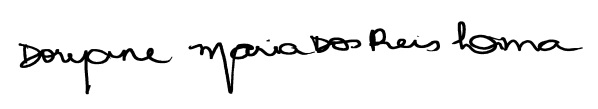 ORTOPEDIA E TRAUMATOLOGIAORTOPEDIA E TRAUMATOLOGIAORTOPEDIA E TRAUMATOLOGIAORTOPEDIA E TRAUMATOLOGIAORTOPEDIA E TRAUMATOLOGIAORTOPEDIA E TRAUMATOLOGIAORTOPEDIA E TRAUMATOLOGIAORTOPEDIA E TRAUMATOLOGIACLASSIF.CANDIDATONOTA DA PROVA ESCRITA (PESO 50)NOTA DA PROVA PRATICA (PESO 40)ANÁLISE CURRICULAR/ARGUIÇÃO(PESO 10)PRMGFC10%TOTALSITUAÇÃO3º041.076.351-9825,3334,60,5-60,43Aprovado(a) para matrículaPEDIATRIAPEDIATRIAPEDIATRIAPEDIATRIAPEDIATRIAPEDIATRIAPEDIATRIAPEDIATRIACLASSIF.CANDIDATONOTA DA PROVA ESCRITA (PESO 50)NOTA DA PROVA PRATICA (PESO 40)ANÁLISE CURRICULAR/ARGUIÇÃO(PESO 10)PRMGFC10%TOTALSITUAÇÃO3º456.081.388-4823,3323,89-56,13Aprovado(a) para matrícula